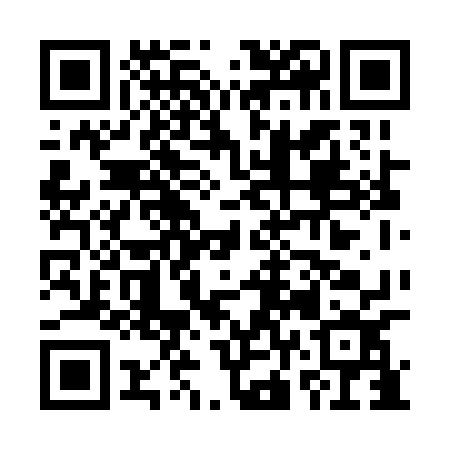 Ramadan times for Backovice, Czech RepublicMon 11 Mar 2024 - Wed 10 Apr 2024High Latitude Method: Angle Based RulePrayer Calculation Method: Muslim World LeagueAsar Calculation Method: HanafiPrayer times provided by https://www.salahtimes.comDateDayFajrSuhurSunriseDhuhrAsrIftarMaghribIsha11Mon4:334:336:1912:084:055:575:577:3712Tue4:314:316:1712:074:065:595:597:3813Wed4:294:296:1512:074:076:006:007:4014Thu4:264:266:1212:074:086:026:027:4215Fri4:244:246:1012:064:106:036:037:4316Sat4:224:226:0812:064:116:056:057:4517Sun4:204:206:0612:064:126:066:067:4718Mon4:174:176:0412:064:136:086:087:4819Tue4:154:156:0212:054:156:106:107:5020Wed4:134:136:0012:054:166:116:117:5221Thu4:104:105:5812:054:176:136:137:5422Fri4:084:085:5612:044:186:146:147:5523Sat4:064:065:5312:044:196:166:167:5724Sun4:034:035:5112:044:206:176:177:5925Mon4:014:015:4912:034:226:196:198:0126Tue3:583:585:4712:034:236:206:208:0327Wed3:563:565:4512:034:246:226:228:0428Thu3:533:535:4312:034:256:236:238:0629Fri3:513:515:4112:024:266:256:258:0830Sat3:483:485:3912:024:276:266:268:1031Sun4:464:466:371:025:287:287:289:121Mon4:434:436:351:015:297:297:299:142Tue4:414:416:321:015:317:317:319:163Wed4:384:386:301:015:327:327:329:174Thu4:364:366:281:015:337:347:349:195Fri4:334:336:261:005:347:357:359:216Sat4:304:306:241:005:357:377:379:237Sun4:284:286:221:005:367:387:389:258Mon4:254:256:2012:595:377:407:409:279Tue4:234:236:1812:595:387:417:419:2910Wed4:204:206:1612:595:397:437:439:31